INFORME SOBRE MEDICIÓN CLIMA LABORAL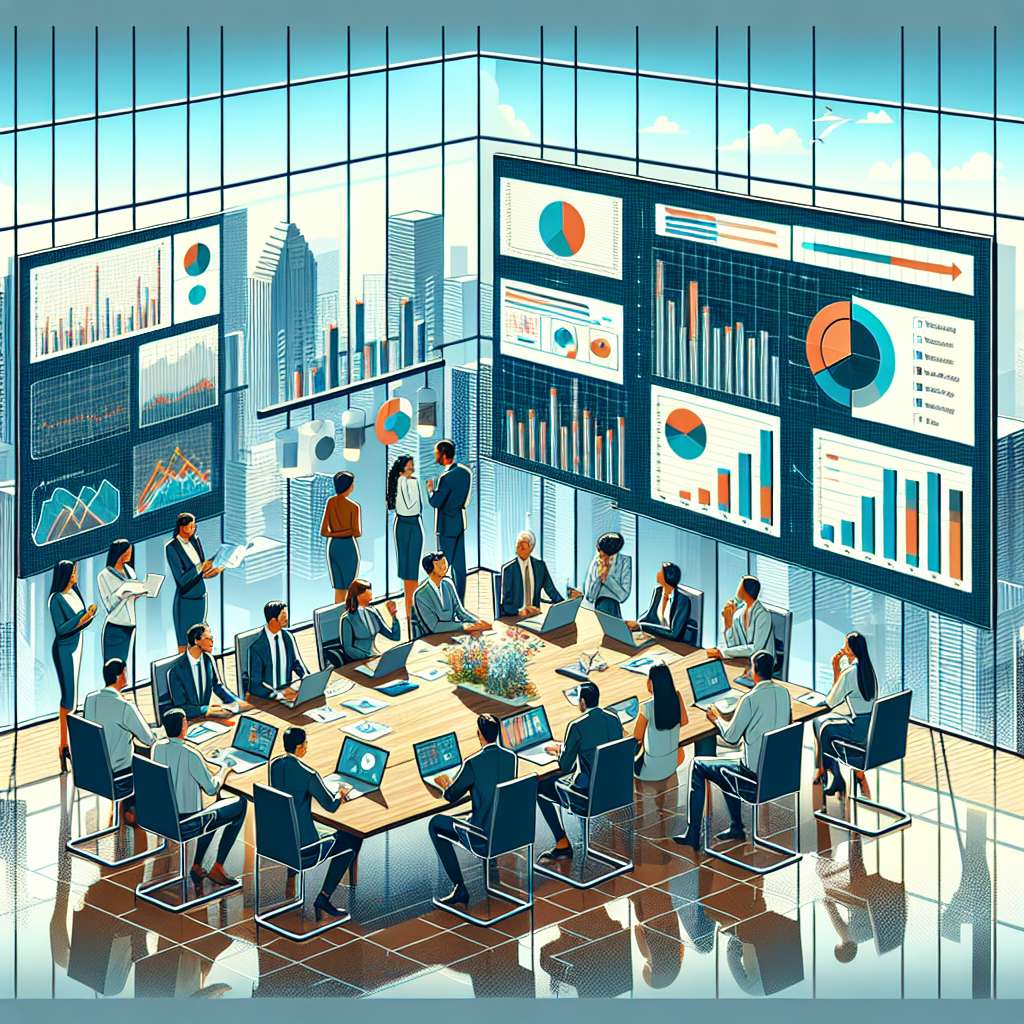 INFORME SOBRE MEDICIÓN DEL CLIMA LABORAL

Introducción:

El clima laboral es un factor crucial en el entorno laboral, ya que puede afectar directamente la productividad, el bienestar emocional de los empleados y la satisfacción laboral. Por lo tanto, es importante realizar mediciones periódicas del clima laboral para identificar posibles problemas y realizar acciones correctivas.

En este informe, se presentará una evaluación exhaustiva del clima laboral en la empresa XYZ, con el objetivo de identificar las áreas de mejora y proponer estrategias para fomentar un ambiente laboral más favorable.

Desarrollo:

1. Metodología de medición del clima laboral:

Para medir el clima laboral en la empresa XYZ, se utilizó un enfoque mixto que combina métodos cuantitativos y cualitativos. Se administró un cuestionario a todos los empleados, que incluía preguntas relacionadas con diferentes aspectos del clima laboral, como el liderazgo, la comunicación, el trabajo en equipo y el ambiente físico. Además, se realizaron entrevistas individuales y se formaron grupos de discusión para recopilar información cualitativa más detallada.

2. Resultados de la medición del clima laboral:

Los resultados del estudio revelaron varias áreas de mejora en el clima laboral de la empresa XYZ. A continuación, se describen algunos de los principales hallazgos:

- Liderazgo: Se identificó la falta de liderazgo efectivo como un problema significativo en la empresa. Los empleados expresaron la necesidad de contar con líderes que inspiren confianza, brinden claridad en las expectativas y ofrezcan un apoyo adecuado.

- Comunicación: Se encontraron deficiencias en la comunicación tanto vertical como horizontal. Los empleados manifestaron la falta de información clara y oportuna sobre los cambios y decisiones importantes dentro de la organización. Asimismo, se percibe una falta de canales de comunicación efectivos entre los diferentes departamentos.

- Ambiente físico: Muchos empleados expresaron su insatisfacción con el ambiente físico de trabajo. Se mencionaron problemas relacionados con la falta de comodidad en los espacios de trabajo, la falta de ventilación adecuada y la falta de acceso a áreas de descanso.

- Reconocimiento: La falta de reconocimiento y recompensa por el trabajo bien hecho fue otro tema común mencionado por los empleados. Esto generó una sensación de desmotivación y falta de valoración.

3. Propuestas de mejora:

Con base en los resultados obtenidos, se proponen las siguientes estrategias para mejorar el clima laboral en la empresa XYZ:

- Fortalecer el liderazgo: Se deberá invertir en programas de desarrollo de liderazgo para los mandos superiores. Esto permitirá mejorar la capacidad de liderazgo y motivación de los líderes, así como su capacidad para establecer metas claras y proporcionar apoyo a los empleados.

- Mejorar la comunicación: Es necesario implementar canales de comunicación efectivos para garantizar la transmisión de información clara y oportuna. Esto incluye la implementación de reuniones regulares de equipos, la creación de un portal de comunicación interna y el fomento de la comunicación abierta entre los diferentes niveles jerárquicos.

- Mejorar el ambiente físico: La empresa debe tomar medidas para mejorar el ambiente físico de trabajo, como proporcionar espacios de trabajo cómodos, mejorar la ventilación y proporcionar áreas de descanso adecuadas.

- Implementar programas de reconocimiento: La empresa debe establecer un programa de reconocimiento y recompensa que valore el buen desempeño de los empleados y fomente un ambiente de apreciación mutua.

Conclusiones:

El clima laboral en la empresa XYZ presenta áreas de mejora importantes, especialmente en lo que respecta al liderazgo, la comunicación, el ambiente físico y el reconocimiento. Sin embargo, estas deficiencias también representan oportunidades para implementar estrategias de mejora y fortalecer el clima laboral en beneficio de todos los empleados.

Es fundamental que la alta dirección tome en cuenta estos resultados y se comprometa a implementar las propuestas de mejora. Además, se recomienda realizar mediciones periódicas del clima laboral para evaluar su evolución a lo largo del tiempo y realizar ajustes en las estrategias implementadas.

Bibliografía:

- Robbins, S. P., & Judge, T. A. (2018). Comportamiento organizacional (17a ed.). Pearson.

- Pfeffer, J. (2018). El poder en las organizaciones (3a ed.). Oxford University Press.

- Salanova, M., Agut, S., & Peiró, J. M. (2005). Linking organizational resources and work engagement to employee performance and customer loyalty: the mediation of service climate. Journal of Applied Psychology, 90(6), 1217-1227.